Τα κάλαντα του Λαζάρου τραγούδησαν στο Δήμαρχο Λαμιέων Νίκο Σταυρογιάννη τα κορίτσια του Λυκείου ΕλληνίδωνΤα κάλαντα του Λαζάρου τραγούδησαν σήμερα στο Δήμαρχο Λαμιέων Νίκο Σταυρογιάννη αντιπροσωπεία του Παραρτήματος Λαμίας του Λυκείου Ελληνίδων. Το δημαρχείο γέμισε παιδικές φωνές ενώ ο κ. Σταυρογιάννης αντάλλαξε ευχές με τα κορίτσια του Λυκείου και τους συνοδούς τους.                                                                                                                              Από το Γραφείο Τύπου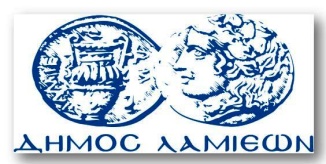         ΠΡΟΣ: ΜΜΕ                                                            ΔΗΜΟΣ ΛΑΜΙΕΩΝ                                                                     Γραφείου Τύπου                                                               & Επικοινωνίας                                                       Λαμία, 3/4/2015